
Томская область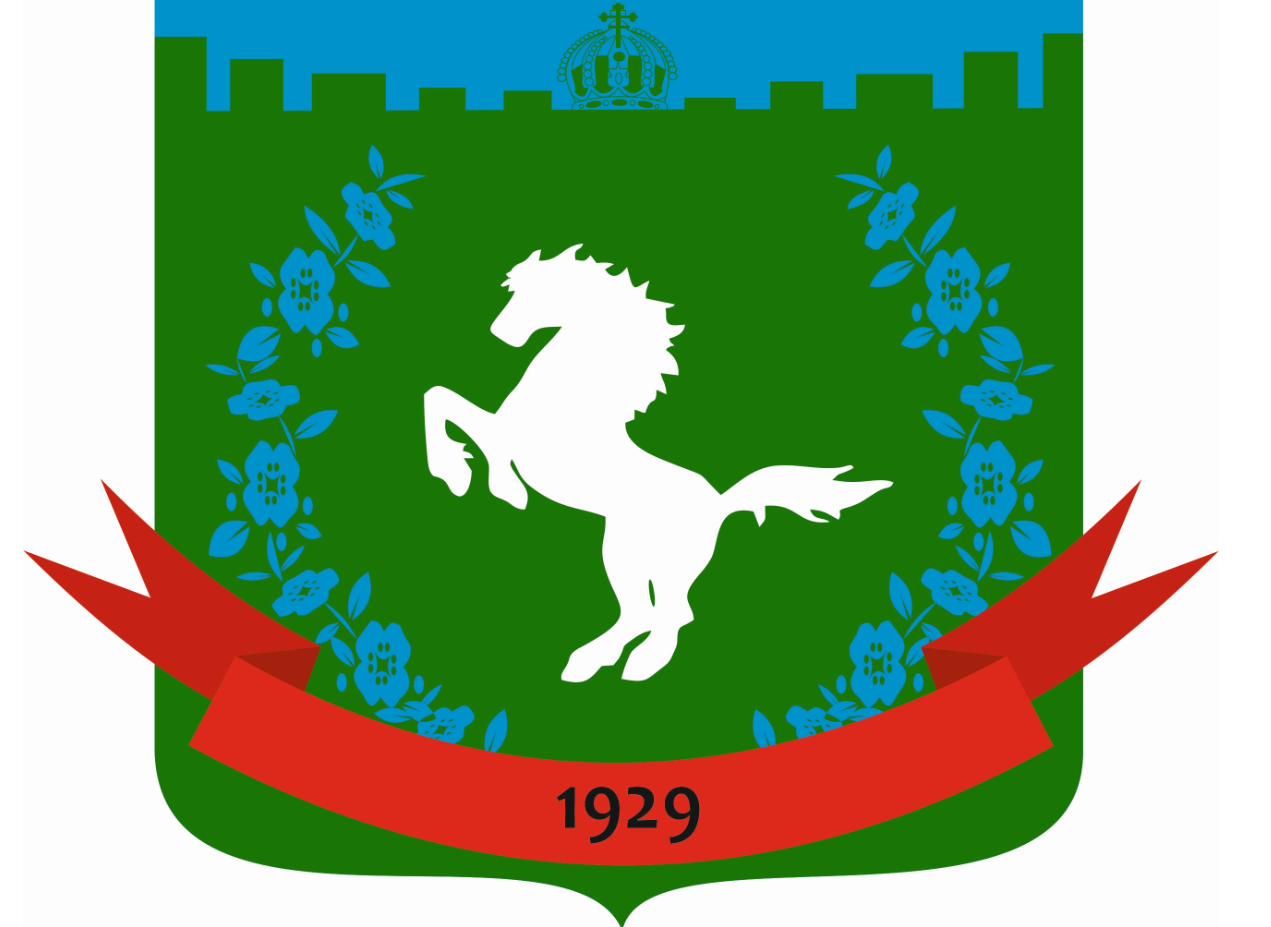 Томский районМуниципальное образование «Зональненское сельское поселение»ИНФОРМАЦИОННЫЙ БЮЛЛЕТЕНЬПериодическое официальное печатное издание, предназначенное для опубликованияправовых актов органов местного самоуправления Зональненского сельского поселенияи иной официальной информации                                                                                                                         Издается с 2005г.  п. Зональная Станция                                                                                 № 108 от  10.11.2020г.ТОМСКАЯ ОБЛАСТЬТОМСКИЙ РАЙОНАДМИНИСТРАЦИЯ ЗОНАЛЬНЕНСКОГО СЕЛЬСКОГО ПОСЕЛЕНИЯПОСТАНОВЛЕНИЕ«10» ноября 2020                                                       				           №276О назначении публичных слушаний по вопросу отклонения от предельныхпараметров разрешенного строительстваобъекта капитального строительства на земельном участке с кадастровымномером 70:14:0331001:219 вд. Позднеево	В соответствии с Градостроительным кодексом Российской Федерации, Правилами землепользования и застройки Муниципального образования «Зональненское сельское поселение», утверждённым Решением Совета Зональненского сельского поселения № 43 от 10.06.2015г. «Об утверждении правил землепользования и застройки муниципального образования «Зональненское сельское поселение», Федеральным законом от 06.10.2003г. № 131-ФЗ «Об общих принципах организации местного самоуправления в Российской Федерации», Решением совета Зональненского сельского поселения № 62 от 26.09.2013г. «О положении о публичных слушаниях в Муниципальном образовании «Зональненское сельское поселение», руководствуясь Уставом Муниципального образования «Зональненское сельское поселение», на основании полученного заявления Чукардиной А.В. от 10.08.2020 г. № 01-37-535 о возможности отклонения от предельных параметров разрешенного строительства объекта капитального строительства на земельном участке с кадастровым номером 70:14:0331001:219, расположенном по адресу: Томская область, Томский район, Позднеево, ул. Березовая, 9/1,ПОСТАНОВЛЯЮ:Назначить публичные слушания по вопросу отклонения от предельных параметров разрешенного строительства объекта капитального строительства на земельном участке с кадастровым номером 70:14:0331001:219, расположенном по адресу: Томская область, Томский район, Позднеево, ул. Березовая, 9/1, в части допустимости размещения жилого дома вне зоны застройки (3 метра от красной линии со стороны улицы до индивидуального дома).2. Комиссии по землепользованию и застройке Администрации Зональненского сельского поселения провести «01» декабря 2020г. в 11.30 часов публичные слушания по адресу: 634507, Томская область, Томский район, пос. Зональная Станция, ул. Совхозная, 10, кабинет 1.  3. Определить местонахождение комиссии по землепользованию и застройке Администрации Зональненского сельского поселения по адресу: 634507, Томская область, Томский район, пос. Зональная Станция, ул. Совхозная, 10, адрес электронной почты: mail@admzsp.ru, контактный телефон: 8 (3822) 923-969.4. Назначить ответственной за организацию и проведение публичных слушаний      ведущего специалиста по управлению земельными и лесными ресурсами Администрации Зональненского сельского поселения – Трифонову Ирину Геннадьевну, тел. 8 (3822) 922-1455. Предложить гражданам, проживающим в пределах соответствующей территориальной зоны, правообладателям земельных участков, имеющих общие границы с земельным участком, применительно к которому запрашивается разрешение, правообладателям объектов капитального строительства, расположенных  на земельных участках, имеющих общие границы с земельным участком, применительно к которому запрашивается разрешение, и правообладателям помещений, являющихся частью объекта капитального строительства, применительно к которому запрашивается разрешение, не позднее пяти дней до даты проведения публичных слушаний направить в комиссию по землепользованию и застройке Администрации Зональненского сельского поселения свои предложения по вынесенному на публичные слушания вопросу отклонения от предельных параметров разрешенного строительства. Предложения по вопросу, вынесенному на слушания, могут быть представлены в комиссию по землепользованию и застройке Администрации Зональненского сельского поселения по истечении указанного срока, но не позднее трёх дней со дня проведения слушаний, указанные предложения не подлежат анализу экспертами, но могут быть учтены при принятии решения по вопросу вынесенному на слушания.6. Управляющему делами Администрации Зональненского сельского поселения опубликовать настоящее Постановление в периодическом официальном печатном издании органов местного самоуправления Зональненского сельского поселения «Информационный бюллетень Зональненского сельского поселения» и на официальном сайте Администрации Зональненского сельского поселения в сети Интернет.7.  Контроль за исполнением постановления оставляю за собой. Глава поселения(Глава Администрации)                                                                                      Е.А. Коновалова